Муниципальное автономное дошкольное образовательное бюджетное учреждение «Детский сад №15 «Солнышко»МО Староминский район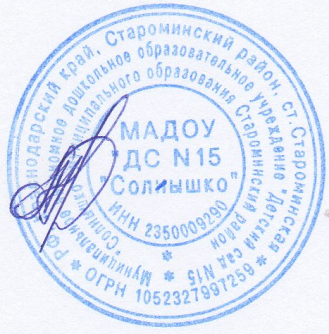 УТВЕРЖДАЮ:Заведующая МАДОУ «ДС №15 «Солнышко»А.П. Цыгикало«21» декабря 2015г.ОТЧЕТ о результативности внедрения инновационных продуктов в образовательный процессмуниципальной/краевой инновационной площадки «Создание единой модели развития поисково-исследовательской активности дошкольников  в образовательном процессе ДОУ и семьи»за 2014/2015 годСтароминская,2015ПАСПОРТНАЯ ИНФОРМАЦИЯ КИП I. БЛОК ЦЕЛЕПОЛАГАНИЯ КИП2.1. Задачи государственной политики в сфере образования, сформулированных в основополагающих документах, на решение которых направлен проект заявителя. В концепции модернизации Российского образования говорится, что развивающемуся обществу нужны современно образованные люди, отличающиеся конструктивностью мышления. В рамках модернизации системы дошкольного образования выделяется генеральный признак-качество - это соответствие объекта установленным стандартам. Значимым признаком качества образования, многие исследователи считают, удовлетворенность потребителя его состоянием. Требования ФГОС ДО к структуре ООП ДО в п. 2.6. определено, что  содержание образовательной области "Познание" направлено на развитие интересов детей, любознательности и познавательной мотивации; развитие у детей познавательных интересов, интеллекта детей через  развитие познавательно-исследовательской и продуктивной (конструктивной) деятельности и формирование целостной картины мира, расширение кругозора детей, подчеркнута важность  познавательного развития ребенка.Требования к результатам освоения основной образовательной программы дошкольного образования сформулированы в терминах развития ребенка в виде единых ориентиров базовой культуры ребенка с учетом ожиданий семьи и общества. Поэтому сегодня, в условиях внедрения современной модели образования, ДОО должна реформировать свою деятельность в части обеспечения раннего развития ребенка дошкольного возраста. Одним из эффективных путей формирования у дошкольников  поисково-исследовательских способностей является внедрение инновационных  приёмов и методов, направленных на развитие познавательной активности  дошкольников,  одним из которых является детское экспериментирование.2.2.  Изложение проблемы проектирования, предмета инновационной деятельности, основного замысла инновации.          Творческая группа проанализировала ряд программ по дошкольному воспитанию и пришли к выводу, что все программы указывают на необходимость детского исследования и экспериментирования, но сам процесс не раскрыт, не раскрыто содержание знаний, умений, навыков, способов познания и опыта творческой деятельности, что не позволяет практикам реализовывать образовательную программу в полной мере.        Идея создания инновационного проекта возникла в связи с приоритетными направлениями развития образования Российской Федерации. Традиционные методики, технологии стали утрачивать свою эффективность. Стало очевидным, что выполнение федеральных государственных стандартов к качеству образования невозможно без освоения современных образовательных технологий.      Использование инновационных педагогических технологий открывают новые возможности воспитания и обучения дошкольников, и одними из наиболее эффективных на наш взгляд - проектно-исследовательский метод и метод детского экспериментирования. Так как данные методы поддерживает детскую познавательную инициативу в условиях детского сада и семьи и актуальны по ряду причин:Во-первых, помогают получить ребёнку ранний социальный позитивный опыт реализации собственных замыслов.Во-вторых, нестандартно действовать в самых разных обстоятельствах, основываясь на оригинальности мышления.        Таким образом, было принято решение создание модели развития поисково-исследовательской активности дошкольников через внедрение в воспитательно-образовательный процесс и включение в управление воспитания, обучения и развития педагогических технологий: исследовательского метода и  метода  экспериментирования.2.3. Изложение цели и задач инновации, дорожная карта (основной план проекта).         Цель проекта: формирование у дошкольников поисково-исследовательских способностей путем внедрения инновационныхпедагогических технологий  в образовательный процесс ДОО в рамках единой модели взаимодействияс семьей. Задачи проекта:создание исследовательской  и творческой  среды в ДООчерез обновление современной материально-технической и информационно-коммуникационной базы, способствующей развития поисково-исследовательской активностикаждого ребенка;разработка модели развития познавательного интереса и исследовательской активностидошкольниковв  поисково – исследовательской деятельности в условиях ДОО;совершенствованиепрофессионального уровня педагогов по сопровождению  поисково-исследовательской деятельности детей;организация эффективного сотрудничества педагогов и родителей, направленного на созданиеединой модели развития поисково-исследовательской активности дошкольников.Дорожная карта (основной план проекта).Поисково-теоритический.(01.05.2012 - 01.09.2012 г.)Изучение нормативных документов и методической литературы по данной проблеме.Разработка перспективного планирования инновационной деятельности в ДОУ.Информационно-аналитический. (октябрь-ноябрь2012)Изучение уровня развития поисково-исследовательской активности дошкольников.Формирование методической базы парциальных программ и педагогических технологий.Содержательно-практический. (01.01.2013 -  30.04.2015 г.)Организация поисково-исследовательской деятельности детей в различных видах деятельности (коммуникативной, опытно – экспериментальной, продуктивной, музыкально – художественной, игровой).4.Контрольно – обобщающий.III. БЛОК РЕЗУЛЬТАТОВ КИП Какие инновационные механизмы будут разработаны в результате реализации проекта? Моделируемая нами развивающая среда, структурно представлена в механическом единстве трёх своих основных компонентов: психологического, дидактического (методического), предметного (средств организации) новое эффективное оборудование образовательной среды.В ходе эксперимента нами была создана структурная модель исследовательской компетенции дошкольника: «хочу - могу - делаю-получаю». В рамках ее реализации предусмотрена модернизация системы управления на основе процессного подхода, суть процессно-ориентированной системы управления качеством реализации инновационного проекта  известна как  цикл «PDCA» согласно МС (международного стандарта системы менеджмента качества  ИСО 9001:2008).3.2. Какие востребованные на региональном уровне продукты были разработаны в отчетном году (программа, методические рекомендации, пособия, предложения в нормативные акты регионального уровня и др.), их функционал. За отчетный период в рамках реализации инновационного проекта были разработаны и представлены на региональном уровне следующие продукты инновационной деятельности:методическое пособие «Методическое сопровождение образовательного процесса   по внедрению проектного метода в ДОУ» (автор Попова Т.П., Сергань С.В.);методическое пособие «Проектная и исследовательская деятельность в ДОУ  в ходе реализации    системно – деятельностного подхода»  ( автор Попова Т.П.. Волгина С.А.);методические рекомендации «Развитие поисковой -исследовательской активности дошкольников  через организацию работы с объектами живой и неживой природы». (Попова Т.П., Швед О.В.,);практическое пособие «Моделирование РППС в ДОУ для развития у дошкольников поисково - исследовательской активности ( авторы Решетняк Е.А., Детынченко О.А.).Опыт педагогов ДОО   в муниципальном банке передового педагогического опыта:«Речевое развитие дошкольников через познавательно - исследовательскую деятельность» (воспитатель Матюшко М.В.).«Взаимодействие с родителями по формированию поисково-исследовательской деятельности через нетрадиционные формы работы» (педагог -психолог Самвелян Н. Н.).«Формирование познавательных способностей у дошкольников, через экспериментирование в условиях группы семейного воспитания» (воспитатель Костенко И.Н.).«Развитие познавательной активности дошкольников через экспериментальную деятельность» (воспитатель Швед О.В.).3.3. Какие востребованные на региональном уровне продукты будут разработаны по итогам реализации проекта, их функционал?«Повышение уровня познавательных способностей детей и мотивации к школьному обучению через исследовательскую и проектную деятельность» (воспитатель Швед О.В.).«Реализация новых проблемно-поисковых технологий и технологии проектирования, формирующих развитие познавательной активности дошкольников». (воспитатель Матюшко М.В.).Совершенствование условий для развития и воспитания детей в контексте новых федеральных государственных стандартов (Попова Т.П.);Создание ИКТ-комплекса, поддерживающего и обеспечивающего систему работы ДОУ по исследовательской и проектной деятельности.IV. ОСНОВНОЕ СОДЕРЖАНИЕ ОТЧЕТА Заинтересованные стороны, благополучатели продуктов проекта (указываются категории). Организации-партнеры с указанием их. Управление образования администрации муниципального образования Староминский район.Муниципальное казенное учреждение дополнительного профессионального педагогического образования «Районный методический кабинет» муниципального образования  Староминский район.ГАПАУ КК «Ленинградский социально-педагогический колледж».заключены договора  о сотрудничестве с:         МБДОУ №1,2,9,28,4,16 МАДОУ №10,5 МО Староминский район,          МБДОУ №55 г.Армавир,          МБДОУ ЦРР ДС №6 МО Старощербиновский район.          МБДОУ ДСКВ № 33 «Радуга» г.Санкт-Петербург.Краткое обоснование инновационности проекта.В основе представленного проекта  лежит  социальный  заказ общества  на  разработку  и  внедрение  в  образовательную  практику моделей,  концепций и технологий,  направленных  на  раскрытие потенциального  ресурса  дошкольников.  Современное общество нуждается в активной личности, способной к познавательно-деятельностной самореализации, к проявлению исследовательской активности и творчества. Первоосновы такой личности необходимо заложить уже в дошкольном детстве. Мы считаем, что уже в дошкольном возрасте можно начинать обучение исследовательской деятельности, опираясь на психолого-физиологические особенности этого возраста. Новизной данного опыта является комплексное использование ранее известных и современных методов и технологий для развития у детей поисково-исследовательской активности, структуризация практического и диагностического материала для дошкольников как в ДОО так и в семье. Разработана модель развития поисково-исследовательской деятельности в ДОУ и семье, которая направлена на формирование способностей дошкольников самостоятельно и творчески осваивать новые способы деятельности, которое может быть осуществлено на основе организации поисково-исследовательской деятельности.Аннотация основного содержания всего проекта.       Одной из причин кризиса дошкольного образования считаются устаревшие формы, технологии воспитания, обучения и развития. Исследовательская активность способствует становлению субъектной позиции дошкольника в познании окружающего мира, тем самым обеспечивает готовность к школе. Наш проект ориентирован на формирование  у детей дошкольного возраста познавательных способностей, умений и навыков исследовательской деятельности, на развитие навыков взаимодействия детей и взрослых  в процессе   поисково-исследовательской и творческой активности. Метод детского экспериментирования имеет огромный развивающий потенциал. Главное его достоинство заключается в том, что оно дает детям реальные представления о различных сторонах изучаемого объекта, о его взаимоотношениях с другими объектами и средой обитания. Исследовательская деятельность предполагает возникновение мотива, постановку цели, планирование, реализацию процесса по её достижению, получение результата и его анализ с рефлексией.           Исследование предоставляет ребёнку возможность самому найти ответы на вопросы «как?» и «почему?», позволяет почувствовать себя учёным, первооткрывателем.Проблема заключается в том, что, мы торопимся научить ребёнка тому, что считаем главным, часто не уделяя должного внимания его собственным исследовательским порывам, пытаясь направить его познавательную деятельность в русло, которое сами считаем наиболее важным.      Это новый, нетрадиционный подход в образовании дошкольников, который позволяет широко развивать логическое мышление, воображение, фантазию, творчество, закладывает навыки учебной деятельности. Задачи проекта, поставленные в отчетном году.мониторинг уровня развития поисково-исследовательской активности дошкольников;анализ уровня профессиональных компетенций педагогов по вопросам формирования познавательной активности  у детей дошкольного возраста в процессе поисково-исследовательской деятельности;обобщение опыта работы педагогов ДОО по формированию познавательной активности дошкольников в процессе детского исследования:создание информационной открытости инновационной деятельности в ДОО;повышение компетентности родителей в организации работы по развитию познавательной активности дошкольников в процессе детского исследования дома. Алгоритм реализации задач (дорожная карта этого года).Анализ результатов внедрения образовательных технологий, целевых методик, методических разработок развития, обучения и воспитания детей, соответствующих основным образовательным областям по направлению «Познавательное развитие» с обеспечением взаимосвязи данных методик с другими образовательными областями основной программы.Включение новых проблемно-поисковых технологий и технологииисследования, формирующих развитие познавательной активности дошкольников в основную образовательнуюпрограмму ДОО.Подготовка и проведение семинара-презентации инновационной деятельности ДООпо итогам реализации проекта  с приглашением заведующих ДОО района.Подготовка и составление отчета о реализации проекта «Организация условий для эффективного познавательно-речевого развития дошкольников путём интеграции различных видов деятельности».Организация сотрудничества  с семьями воспитанников в рамках исследовательского  проекта «Человек. Общество. Культура».Наполнение сайта ДОО.Выпуск продукта инновационного проекта: «Модель развития поисково-исследовательской активности дошкольников в условиях образовательного процесса  ДОУ и семьи».«Методические рекомендации к использованию модели развития поисково-исследовательской активности дошкольников в условиях образовательного процесса  ДОУ и семьи».Выработать  рекомендации  и  диссеминировать  опыт инновационной  деятельности  ДОО в  рамках  проекта  на  региональном и федеральном уровнях.4.7.Основное содержание инновационной деятельности за отчетный период.         Созданная модель поисково-исследовательской активности дошкольников предусматривает работу по направлениям: создание условий, взаимодействие с детьми, работа с педагогическим коллективом, сотрудничество с родителями.          Деятельность по обеспечению материально-технических условий: создана детская лаборатория «Почемучка» предназначенная для проведения опытов, экспериментов, наблюдений, знакомства с коллекциями природного материала,  подразделяется на ряд функциональных зон, в которых созданы условия для самостоятельного  детского экспериментирования. смоделирована развивающая предметно-пространственная среда с поисково-исследовательским содержанием в группах ДО (центры исследования)приобретено оборудование и  материалы для организации экологической тропы  и метеостанции на территории ДО. Разработан паспорт экологической тропыприобретен методический и дидактический материал, оборудование   по теме поисково - исследовательская деятельность дошкольников.       В группах детского сада вместо традиционных уголков экспериментирования созданы центры:центр «Науки и природы» где дети проводят наблюдения за комнатными растениями и экспериментируют с огородом на окне. «Я исследователь» проводят плановые опыты и опыты из серии «Открытие дня» с использованием оборудования: лупы, компасы, глобус, микроскоп и др.Игровой центр содержит развивающие игры и упражнения.Литературный центр «Хочу все знать!» содержит энциклопедии, картины,      иллюстрации, альбомы.         На занятиях познавательного цикла, в совместной деятельности используются доступные и интересные дошкольникам «типы исследований»: опыты (экспериментирование); наблюдения; коллекционирование (классификационная работа); путешествие по карте. Приобретено оборудование для исследовательской деятельности: центр песка и воды, столы для песка и воды, дидактический стол, наборы для сенсорного развития и исследований, лупы, компасы, глобус, микроскоп. Разработана картотека опытов по каждой возрастной группе, по видам исследований (почва, воздух, металл и др.), картотека наблюдений. Часть занятий проводятся на экологической тропе: дети наблюдают за деревьями и фиксируют в паспорте тропы здоровья.            Деятельность по обеспечению кадровых условий:  представлен мониторинг образовательных потребностей и профессиональных затруднений педагогов детского сада по теме инновационного проекта;проведено ряд методических мероприятий, направленных на повышение профессиональных компетенций педагогов по развитию у дошкольников поисково-исследовательской активности.        Для воспитателей были проведены обучающие семинары: «Развитие поисково-исследовательской активности через экспериментирование», «Организация поисковой деятельности детей дошкольного возраста», «Моделирование: опыты и наблюдения», «Проектная деятельность в дошкольном учреждении», «Педагогическое сопровождение детских проектов на начальном этапе проектной деятельности». «Организация исследовательской деятельности дошкольников», «Детско-взрослый проект в ДОУ», семинар практикум «Детское исследование, как метод обучения дошкольников».                  Деятельность с  родителями:     Данная работа предусматривает активное вовлечение родителей к сотрудничеству с детьми. Для ребенка важно, чтобы его мама и папа поддерживали его интересы, поэтому мы привлекаем родителей к активной помощи. Так, например, мы предлагаем детям дома проделать ряд опытов с водой, воздухом, провести исследования, ответить на вопросы, например, где можно найти воду дома? Создают совместные детско-родительские проекты по интересующим ребенка темам, которые они представляют к вниманию своим сверстникам, а лучшие работы защищаются на педсоветах. Педагоги оказывают родителям помощь в структуре и оформлении проектов.  Для родителей разработаны рекомендации:«Чего нельзя и что можно делать для поддержания интереса детей к экспериментированию».«Опыты в домашних условиях». «Почему дошкольнику полезно быть исследователем».           Родительское собрание «Роль семьи в развитии интереса к опытно-экспериментальной деятельности дошкольников». На родительском собрании были предложены игры, активизирующие мыслительную деятельность, проблемные ситуации для разрешения их в семье.        С помощью презентации знакомим родителей с разными темами исследовательских работ. Постоянно действует рубрика в родительском уголке «Поэкспериментируем!». Результаты совместной деятельности с  детьми:Краевой фестиваль «Сохраним окружающую среду!» в номинации «Лучший научно – исследовательский проект по экологии Краснодарского края воспитатель Сердюк Н.В.Всероссийский конкурс «Мечтай, исследуй, размышляй!» Седая Илона, 3 место.Всероссийский конкурс «Классики скоро в школу» Конарева Н., 3 место в регионе, 4 место в России.Районная викторина по экологии для старших дошкольников «Знатоки,  Ключко К., 1 место, Светова А., 3 место.4.8. Перспективы развития проекта в следующем году .Дальнейшая  реализация  проекта  позволит  создать  условия  для совершенствования   мониторинга качества дошкольного образования в условиях реализации ФГОС. Создание ЦОКО (Центра оценки качества образования) при ДОО.Совершенствование  проекта  позволит  педагогам  повысить  свое профессиональное  мастерство  в  вопросах  поддержки, проектирования  поисково-исследовательской деятельности   детей  и  осознанно подходить к использованию инновационных педагогических технологий в образовательно-воспитательной деятельности. Возможна разработка модели выпускника, обладающего высоким уровнем  развития исследовательской культуры,  показатели  которой  могут  быть соотнесены с  компетенциями и компетентностями, прописанными в ФГОС ДО и ФГОС НОО.Реализация  проекта  создаст  возможность  включать  в непрерывный процесс формирования и развития поисково-исследовательской активности  детей  других  возрастных групп  дошкольного  образования.Разработка и реализация модели  сетевого взаимодействия по теме инновационного проекта  при  организации  повышения  квалификации  педагогов ДОО в  условиях инновационного образовательного  пространства муниципалитета.Вовлечение других муниципальных  образований  в  инновационное  образовательное  пространство по созданию единой модели развития поисково-исследовательской активности дошкольников  в образовательном процессе ДОО путем расширения системы сетевых форм взаимодействия.V. ИНСТРУМЕНТЫ, МЕТОДИКИ И ПРОЦЕДУРЫ КОНТРОЛЯ РЕЗУЛЬТАТОВ ПРОЕКТА, ИЗМЕРЕНИЕ И ОЦЕНКА КАЧЕСТВА ИННОВАЦИИ 5.1. Какие инструменты, методики и процедуры контроля результатов проекта разработаны в рамках КИП.Для оперативного отслеживания хода реализации инновационного проекта создается аналитическая группа мониторинга, задачами которой является разработка инструментария по организации и проведению мониторинга оценки успешности реализации проекта.Основными методиками и направлениями мониторинга текущих и конечных результатов и контроля реализации ИП стали:внутренний независимый аудит профессиональной деятельности педагогов;проблемный анализа по схеме: условия - образовательный процесс – результаты;анкетирование родителей на предмет  удовлетворённости качеством образования родителей, учреждений других типов. С целью определения эффективности реализации проекта: анализ (самоанализ) эффективности (количественный  и качественный) образовательных мероприятий;  мониторинг  качества образовательного  процесса,  анкетирование,  опросы,  страницы отзывов, экспресс –диагностику.5.2 Какие процедуры контроля качества инновации проведены за отчетный период. Краткое изложение результатов измерений, их оценка.       Контроль качества реализации проекта показал, что дети стали активнее, проявляют инициативу, творческий интерес, увлеченность исследовательской деятельностью, желание искать способ решения проблемы. Все это говорит о том, что у детей появилась мотивационно-творческая активность, которая является основой успешной поисково-исследовательской деятельности. В процессе занятий у детей совершенствовались способности сравнивать, анализировать, формулировать определения понятий.  Методы отслеживания:Наблюдение в процессе выделения проблемы.Наблюдения за процессом деятельности, отчетом о результатах.Анализ высказываний, отчетов.Наблюдение в процессе работы на занятии, в группах.  Дети стали проявлять большую самостоятельность при проведении эксперимента, могут рассуждать по поводу перспектив своей деятельности и предполагаемых результатов. Результаты анкетирования родителей на начало 2015 года показали, что 73% родителей знают, какими предметами и материалами любят экспериментировать дети, называют их. Часто продолжают исследование дома, принимают участие в них. Родители отмечают, что дети стали более открытыми, самостоятельными. Дети могут наблюдать, сопоставлять, анализировать, комбинировать. Нам удалось приобрести в лице родителей заинтересованных, понимающих партнеров.5.3. Возможные риски реализации проекта и пути их минимизации.5.4. Самооценка качества инновации.Расширение  сотрудничества  с  деловыми  и  социальными партнерами  по  тематике  проекта  (заключение  договоров  о сотрудничестве  с  академиями,  высшими  образовательными  учреждениями, культурными центрами и др.).Укрепление позитивного  имиджа  ДОО и его  востребованности  в деле  оказания  образовательных  услуг в области дошкольного образования  в  регионе  (увеличение желающих быть воспитанниками ДОО №15).Уровень  удовлетворенности  потребителей  и персонала качеством управления (результаты анкетирования).Удовлетворенность  детей  и  их  родителей эффективностью  деятельности  образовательного  учреждения (результаты мониторинговых исследований).Экран  успешности  дошкольника:  процедура  рефлексии  результатов исследовательской деятельности и соотнесение ее с экспертной  оценкой  учителя начальных классов.Высокие  показатели  по  всем  направлениям  образовательной деятельности  в условиях ДОО.VI. СПОСОБЫ АПРОБАЦИИ И ДИССЕМИНАЦИИ РЕЗУЛЬТАТОВ ДЕЯТЕЛЬНОСТИ КИП Как апробируется опыт (через семинары, конференции, научные экспертизы).         Муниципальный уровень:семинар практикум  «Создание  единой модели  развития поисково-исследовательской  активности дошкольников  в условиях образовательного процесса».мастер класс  «Игры, активизирующие мыслительную деятельность детей дошкольного возраста».педагогическая конференция «Педагогика будущего».  Региональный уровеньИнновационный поиск- 2013 «Создание единой модели развития поисково-исследовательской активности дошкольников в условиях образовательный процесса ДОУ и семьи»(участие  ИРО).Круглый стол «Организация инновационной   деятельности ДОО в условиях внедрения ФГОС» (участие ИРО).Какое сетевое взаимодействие организовано (перечень организаций-партнеров, указание формы взаимодействия).Организации-партнеры:МБДОУ№ 1,4, 28, 9,16 МАДОУ №10 МО Староминский районМБДОУ № 55 г. Армавир, МБДОУ № 34 МО Ленинградский район, МБДОУ ЦРР ДС № 6 МО Старощербиновский район, МБДОУ ДСКВ № 33 «Радуга» г. Санкт-Петербург          Формы взаимодействия:семинар-практикум,открытый показ деятельности с детьми, презентация системы работы, мастер - класс, презентация прогрессивного педагогического опыта.Тиражирование и диссеминация результатов инновационной деятельности.Международная  научно-практическая конференция  «Наука сегодня» в Вологде ( тираж  550 экз.) Детынченко О.А., старший воспитатель МАДОУ «ДС №15 «Солнышко», «Информационно-образовательная среда – важнейший компонент новой системы образования»   Попова Т.П. заместитель заведующей МАДОУ «ДС №15 «Солнышко»,  «Дошкольная академия естественных наук в ДОО»Международная заочная научно-практическая конференция «Перспективы развития науки и образования» в г. Тамбове с авторскими публикациями (Тираж 500 экз. заказ 0410) Решетняк Е.А., старший воспитатель МАДОУ «ДС №15 «Солнышко», «Современные тенденции экологического воспитания в ДОУ»8 апреля 2015 года на базе АГПА состоялась международная научно-практическая конференция «Современное дошкольное образование в России и за рубежом: шаг в будущее» (тираж 240 экз.) Цыгикало А.П., заведующая МАДОУ «ДС №15 «Солнышко»,  «Создание  современной образовательной среды в дошкольной организации», Кулешова С.В., воспитатель МАДОУ «ДС №15 «Солнышко», «Использование современных педагогических технологий в образовательном процессе ДОУ»Мельник М.А., воспитатель МАДОУ «ДС №15 «Солнышко», «Педагогическое сопровождение детских проектов на начальном этапе проектной деятельности».В Волгоградском педагогическом университете состоялась  дистанционная видео-конференция «Традиционные и инновационные подходы  к использованию информационно-коммуникационных  технологий  в образовательной среде организации»:  Политыко Н.М. , учитель-логопед МАДОУ «ДС №15 «Солнышко», «Инновационные подходы использования ИКТ в образовательной деятельности  по развитию речи дошкольников».Костенко И.Н., воспитатель МАДОУ «ДС №15 «Солнышко», «Активизация поисково-исследовательской активности дошкольников через использование ИКТ в образовательной деятельности ДОУ и в семье»  журнал «Кубанская школа»,  «Создание модели развивающей предметно-пространственной среды поисково-исследовательской компетентности дошкольников» авторы Цыгикало А.П., Решетняк Е.А., Детынченко О.А., Попова Т.П.газета «Степная новь», «Маленькие исследователи», авторы Попова Т.П., Швед О.В. Брошюры:Методическое пособие «Методическое сопровождение образовательного процесса   по внедрению проектного метода в ДОУ». (Попова Т.П., Сергань С.В.)Методическое пособие «Проектная и исследовательская деятельность в ДОУ при реализации    системно – деятельностного подхода»  (Попова Т.П., Волгина С.А.);Методические рекомендации «Развитие поисковой -исследовательской активности дошкольников  через организацию работы с объектами живой и неживой природы».  (Попова Т.П., Швед О.В.);Практическое пособие «Моделирование РППС в ДОУ для развития у дошкольников поисково - исследовательской активности» (Цыгикало А.П., Попова Т.П., Решетняк Е.А., Детынченко О.А.) Юридическое название учреждения (организации)Муниципальное автономное дошкольное образовательное учреждение «Детский сад №15 «Солнышко»УчредительАдминистрация муниципального образования Староминский районЮридический адрес353607 Россия, Краснодарский край, Староминский район, станица Староминская, ул.Новая, 2ФИО руководителяЦыгикало Антонина ПетровнаТелефон, факс, e-mail8 (861)53- 5-58-62 факс8 (861)53- 4-30-87detskiysad_sun15@mail.ruСайт учрежденияhttp://detsadmdou15.ucoz.ruСсылка на раздел на сайте, посвященный проекту.http://detsadmdou15.ucoz.ru/load/menju_sajta/innovacionnaja_dejatelnost/13Официальные статусы организации в сфере образования, имевшиеся ранее (за последние 5 лет) и действующие на данный момент (федеральная, краевая, муниципальная инновационная площадка, опорная школа и т.п.: наименование статуса, год присвоения).Муниципальная инновационная площадка , 2012г.Краевая инновационная площадка, 2014гНаучный руководитель, научный консультант, научные рецензенты отчета (при наличии).Научный руководитель  Сырова Светлана Александровна, магистр педагогических наук.Категории благополучателейПолученное благоДети дошкольного возраста Актуализация  ресурсных  возможностей  личности ребенка, формирование  и  развитиепоисково-исследовательской активности дошкольников, обеспечивающей    индивидуализацию ребенка  в  образовательном пространстве.ПедагогиПовышение  педагогического  мастерства  в  процессе реализации  проекта, ознакомление  с  новыми  подходами  к  организации поисково-исследовательской деятельности дошкольников, моделями  их  сопровождения,технологиями  образования,  системами  поддержки, критериями  оценивания.  Удовлетворенность  результатами  созидательной  деятельности, становление  индивидуального  стиля  творческой педагогической  деятельности.Организации-соисполнителиРеализация  научных  замыслов,  обретение возможности  подтвердить  в  ходе  опытно-экспериментальной  работы  действенность концептуальных разработок формированияединой модели развития поисково-исследовательской активности дошкольников  в образовательном процессе ДОУ и семьи.Другие образовательныеучрежденияВозможность  ознакомления  с  моделью  развития поисково-исследовательской активности дошкольников  в образовательном процессе ДОО, с  авторскими  технологиями формирования и развития познавательного интереса у дошкольников.№ПоказателиУровниУровниУровниУровниУровниУровни№ПоказателиВысокийВысокийСредний Средний НизкийНизкийКонстат.Контр.Констат.Контр.Констат.Контр.1Умение формулировать проблему.9,5%	23,8%42,9%	66,6%47,6%	9,5%2Умение выдвигать гипотезы, строить предположения.14,3%	23,8%14,3%	57,1%71,4%	19%3Умение формулировать и задавать вопросы.14,3%	33,3%71,4%	57,1%14,3%	9,5%4Умение описывать явления, процессы, рассуждать и обобщать14,3%	23,8%71,4%	66,6%14,3%	9,5%5Умение делать выводы и умозаключения.9,5%	14,3%38%	57,1%52,4%	28,6%6Степень самостоятельности при проведении эксперимента.0%	14,3%28,5%	52,4%71,4%	33,3%Наименование рискаСпособ преодоленияНеготовность управленческих и педагогических кадров к деятельности в новых условияхОрганизация дополнительных семинаров, мастер-классов и т.д.Недостаточное финансирование проектаПоиск дополнительных источников финансированияОтклонение от плановых сроков апробацииКонтроль, определение резерва по времени при планированииОтсутствие методического обеспечения деятельности инновационной площадки и повышения квалификацииСоздание четкого и единого понимания целей проекта всеми участниками, осуществление методической поддержки проектаНесоответствие программучебно-методических комплексов и дидактического материала теме проектаСоздание и апробация авторских разработок в области организации исследовательской деятельности дошкольников.Возможные негативные социальные последствия для   педагогов дошкольной образовательной   организации, связанные с увеличением нагрузокОсуществление информационных кампаний среди педагогов, предупреждающих возникновения конфликтных ситуаций, разъясняющих преимущества и позитивные последствия данного проекта.Недостаточный уровень анализа реализации инновационного проекта может существенно повлиять на объективность принятия решений и его эффективность.Разработка системы анализа реализации инновационного проекта. Поиски новых форм и механизмов оценки и контроля деятельности в рамках реализации проекта. Создание Центра оценки качества на базе ДОО.